TRABAJO 2º ESO 13 DE MAYO:1º EJERCICIOS DE REPASO: PÁGINA 122 6 y 72º SOLUCIÓN EJERCICIOS: PÁGINA 120 (17) Y PÁGINA 121 (3y 4)PÁGINA 120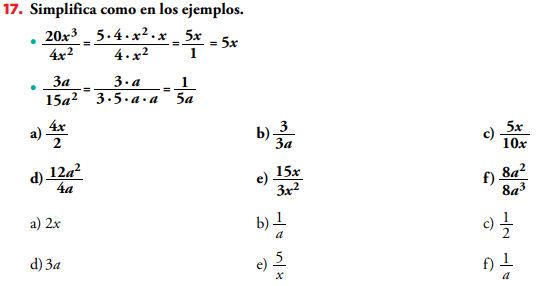 PÁGINA 121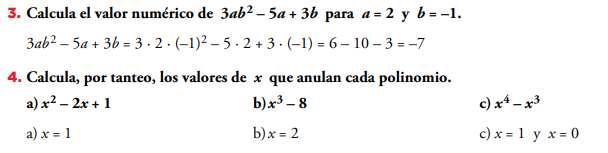 